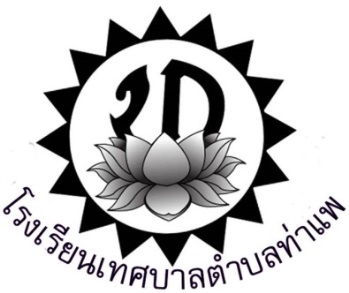 แบบประเมินผลคุณลักษณะอันพึงประสงค์ (ปถ.๐๔)คำชี้แจงการใช้แบบบันทึกการพัฒนาคุณลักษณะอันพึงประสงค์แบบบันทึกการพัฒนาคุณลักษณะอันพึงประสงค์ (ปถ.๐๔) เป็นเอกสารที่สถานศึกษาควรจัดทำขึ้นและออกให้นักเรียนแสดงออกถึงคุณลักษณะต่างๆที่เกิดขึ้นขณะจัดกิจกรรมการเรียนรู้กิจกรรมพัฒนาผู้เรียนกิจกรรม/โครงการต่างๆและในกิจวัตรประจำวันของผู้เรียนนั้นครูสามารถประเมินด้วยการสังเกตแล้วบันทึกไว้และรายงานผลเฉพาะไม่รวมอยู่ในการตัดสินรายวิชาตามกลุ่มสาระการเรียนรู้ส่วนหลักฐาน/ร่องรอยการแสดงออกถึงคุณลักษณะอันพึงประสงค์สามารถเป็นแหล่งที่มาที่เดียวกันกับการประเมินในรายวิชาแต่ไม่ใช่ส่วนหนึ่งของคะแนนในรายวิชาในการประเมินคุณลักษณะอันพึงประสงค์นั้นสถานศึกษาควรจัดให้มีการประเมินเป็นระยะๆโดยอาจประเมินผลเป็นรายสัปดาห์รายเดือนรายภาคหรือรายปีเพื่อให้มีการสั่งสมและการพัฒนาอย่างต่อเนื่องโดยเฉพาะการนำไปใช้ในชีวิตประจำวันและสรุปประเมินผลเมื่อจบปีสุดท้ายของแต่ละระดับการศึกษาสถานศึกษาควรดำเนินการพัฒนาและประเมินคุณลักษณะอันพึงประสงค์อย่างเป็นระบบแนวการจัดทำแบบบันทึกการพัฒนาคุณลักษณะอันพึงประสงค์การรายงานมุ่งเน้นให้เห็นพัฒนาการของผู้เรียนเป็นรายคุณลักษณะในการนี้ได้จัดทำเอกสารแนวทางการพัฒนาการวัดและประเมินคุณลักษณะอันพึงประสงค์ตามหลักสูตรแกนกลางการศึกษาขั้นพื้นฐานพุทธศักราช๒๕๕๑ขึ้นซึ่งสถานศึกษาสามารถใช้ศึกษาและอ้างอิงเอกสารดังกล่าวได้นำเสนอแบบการบันทึกการพัฒนาคุณลักษณะอันพึงประสงค์ไว้หลายรูปแบบที่เน้นดูพัฒนาการความก้าวหน้าในที่นี้จักได้นำเสนอซึ่งมีวิธีการดำเนินการดังนี้๑. นำผลการประเมินที่สรุปจากคณะกรรมการประเมินมาบันทึกลงในแต่ละภาคเรียนของแต่ละปีการศึกษา๒. ในช่องสรุปของแต่ละปีการศึกษาให้นำผลการประเมินที่แสดงพัฒนาการสุดท้ายนั่นคือผลจากภาคเรียนที่๒บันทึกลงในช่องสรุปของปีการศึกษานั้นๆ๓. เมื่อเสร็จสิ้นการบันทึกในแต่ละปีการศึกษาให้นำผลในช่องสรุปไปบันทึกลงในแบบบันทึกการพัฒนาคุณลักษณะอันพึงประสงค์ (แบบที่ ปถ.๐๔:ป,ปถ.๐๔:บและปถ.๐๔:พ) ของแต่ละระดับชั้นคือระดับประถมศึกษามัธยมศึกษาตอนต้นและมัธยมศึกษาตอนปลาย๔. การพิจารณาตัดสินผลการประเมินคุณลักษณะอันพึงประสงค์ (แบบที่ ปถ.๐๔:ป,ปถ.๐๔:บและปถ.๐๔:พ) ของแต่ละระดับการศึกษาเช่นระดับประถมศึกษาระดับมัธยมศึกษาตอนต้นระดับมัธยมศึกษาตอนปลายมีแนวดำเนินการดังนี้๔.๑คณะกรรมการประเมินคุณลักษณะอันพึงประสงค์พิจารณาผลการตัดสินในแต่ละชั้นปีถ้าผลการประเมินในปีสุดท้ายได้ระดับใดให้ถือว่าผู้เรียนได้คุณลักษณะอันพึงประสงค์ระดับนั้นเช่นเด็กชายดี  มีคุณธรรมได้รับการประเมินคุณลักษณะอันพึงประสงค์ของชั้นประถมศึกษาปีที่๖ได้ระดับดีเยี่ยมการสรุปผลในระดับประถมศึกษาถือว่าได้ระดับดีเยี่ยม๔.๒ ถ้ามีกรณีที่ผลการประเมินในปีก่อนๆได้ระดับดีหรือดีเยี่ยมแต่ปีสุดท้ายของระดับการศึกษาได้ระดับผ่าน/หรือไม่ผ่านให้คณะกรรมการประเมินคุณลักษณะใช้ดุลยพินิจอย่างรอบคอบและเป็นไปตามสภาพจริงโดยนำข้อมูลจากประวัติที่ผ่านมาประกอบการพิจารณาว่าจะให้ระดับใด๕. นำผลการประเมินปีสุดท้ายของแต่ละระดับการศึกษาไปบันทึกลงในปพ.๑ปีการศึกษา ๒๕๖๑ระดับชั้นประถมศึกษาปีที่.....๓.........ห้อง....๒.......                                                ลงชื่อ ..............................................................ครูประจำชั้น                      (..............................................................)           อนุมัติ               ไม่อนุมัติ               ลงชื่อ...............................................................ผู้อำนวยการสถานศึกษา                     (..............................................................)                                                ลงชื่อ ..............................................................ครูประจำชั้น                      (..............................................................)           อนุมัติ               ไม่อนุมัติ               ลงชื่อ...............................................................ผู้อำนวยการสถานศึกษา                     (..............................................................)